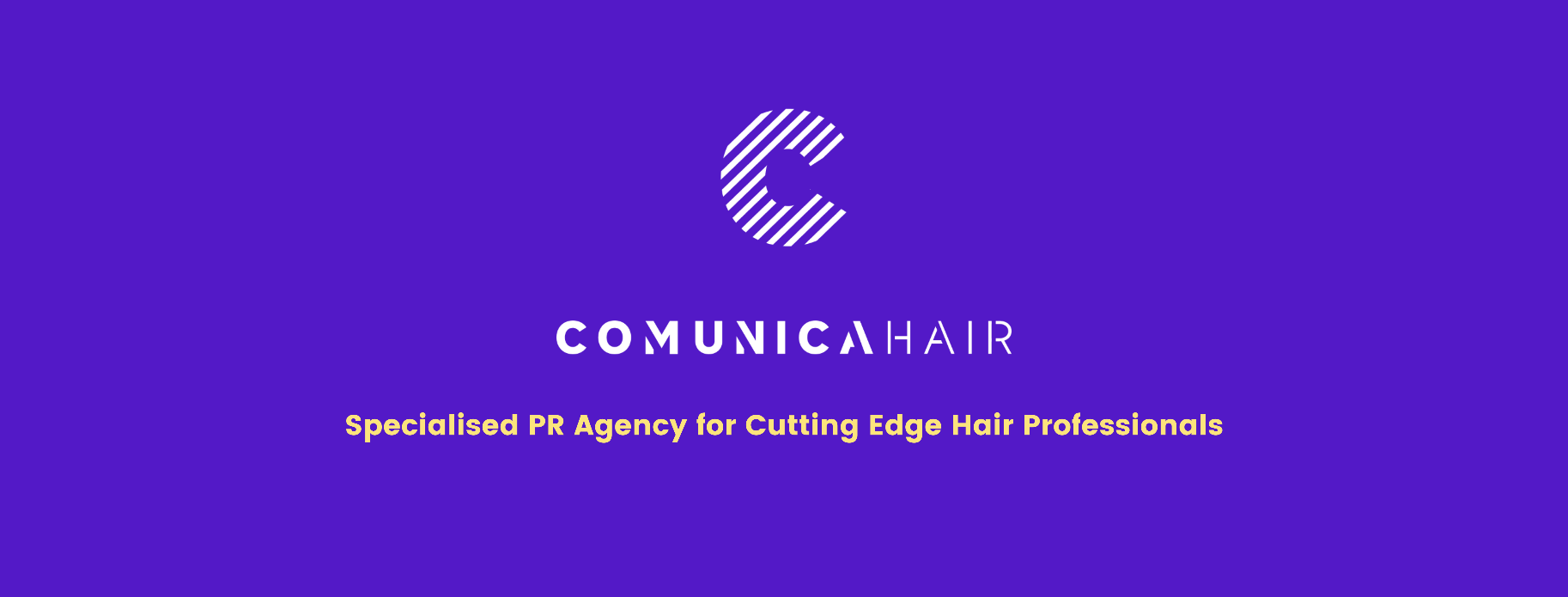 For more information, please contact Marta de Paco On         +34 670 780 664 or email press@comunicahair.com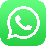 Important: These images are only available for editorial content and social media. Credits must be included.Notification of their publication is expected.HAIRKRONE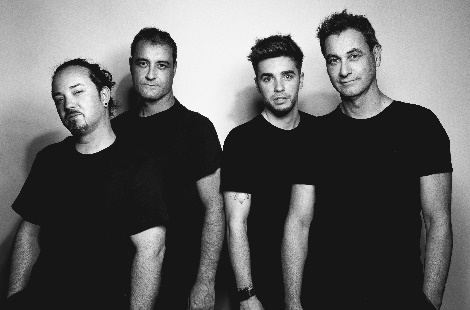 DISCOVER Collection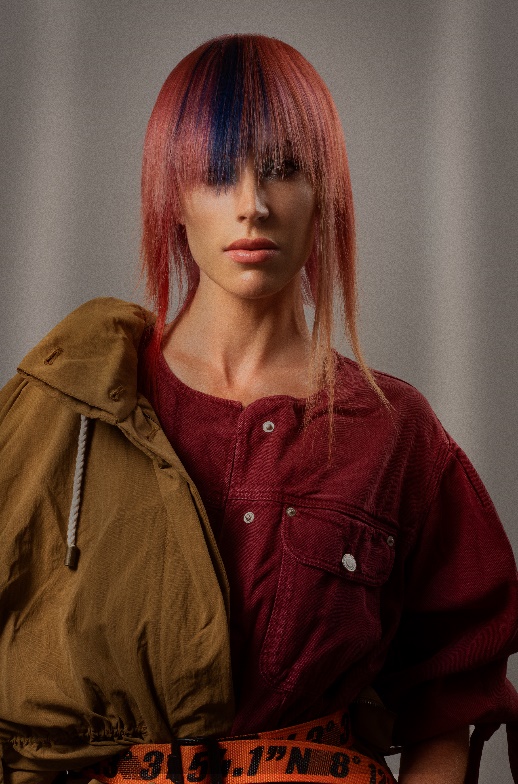 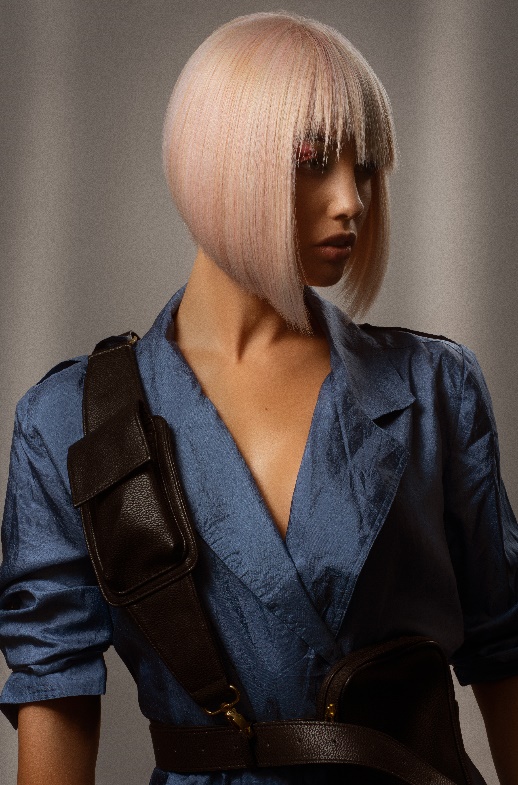 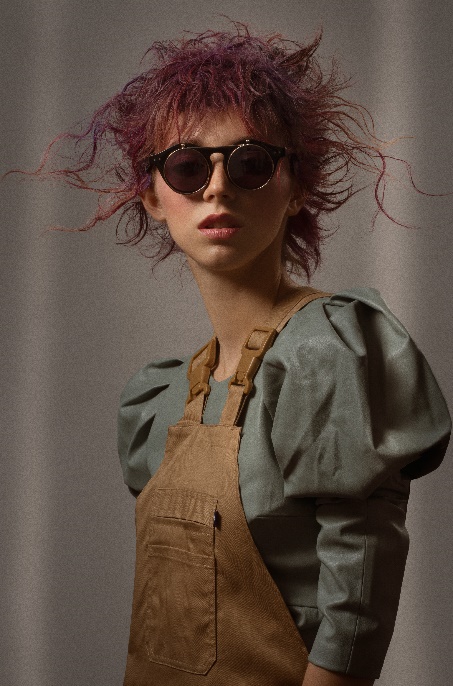 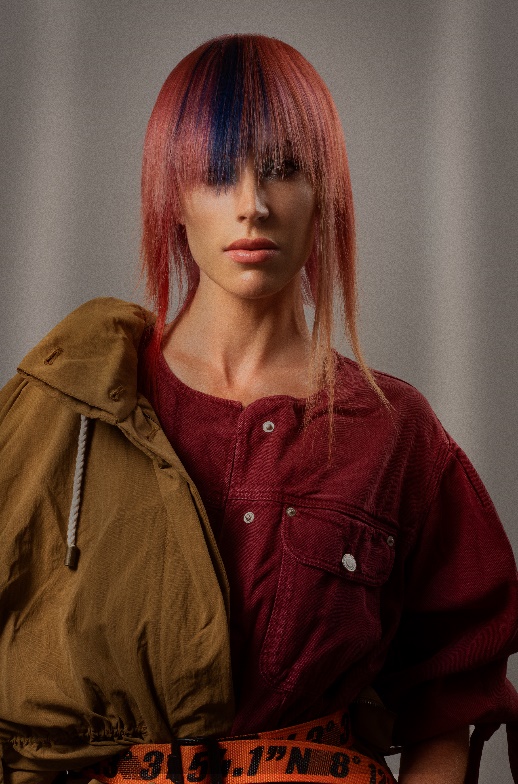 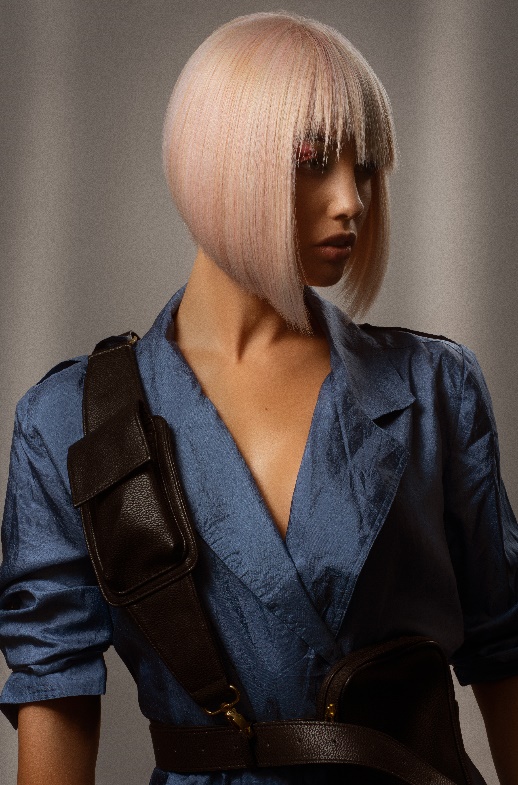 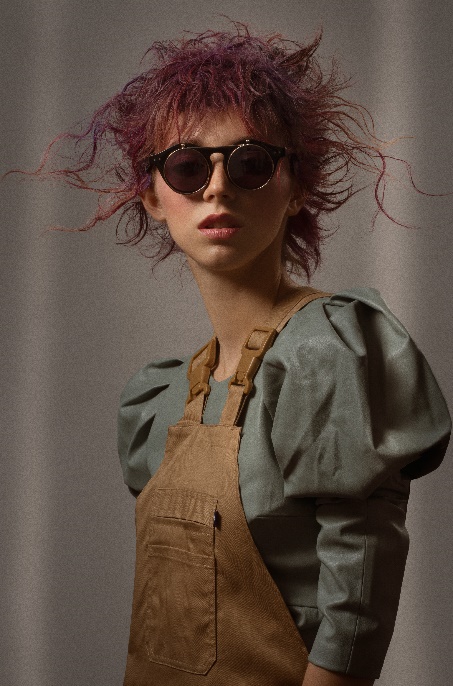 Hair: Hairkrone @hairkronePhotography: David Arnal @davidarnalteamMUA: Hairkrone @hairkroneStyling: Visori FashionArt @visorifashionartstudioProducts: Wella Professionals @wellaproes HAIRKRONE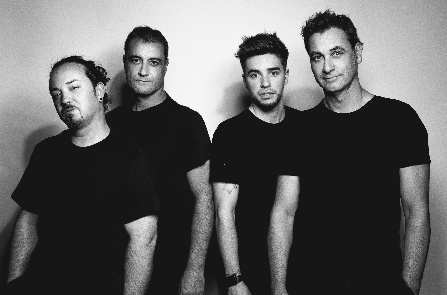 DISCOVER Collection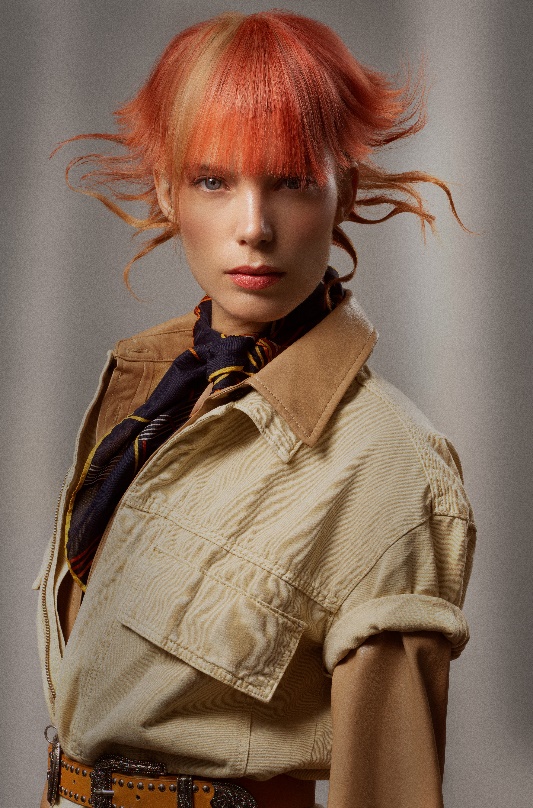 The collection is inspired by an intrepid explorer woman who seeks to discover new technologies, showing an elegant and very self-confident image. All this is reflected in surprising looks that don't go unnoticed, but rather show new femininity full of energy and eagerness to express. Tones are more or less distant from naturality, alternating oranges, platinum, red, violet, and champagne. Haircuts explore textures, blending or showing compactness. The result offers looks full of modernity and future.